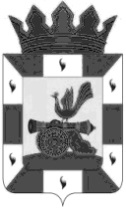 АДМИНИСТРАЦИЯ МУНИЦИПАЛЬНОГО ОБРАЗОВАНИЯ«СМОЛЕНСКИЙ РАЙОН» СМОЛЕНСКОЙ ОБЛАСТИП О С Т А Н О В Л Е Н И Еот_14.12.2017_  №_2525_Об утверждении реестра муниципальных услуг  и функций, предоставляемых Администрацией муниципального образования «Смоленский район» Смоленской областиВ целях реализации Федерального закона № 210-ФЗ от 27.07.2010 г. «Об организации предоставления государственных и муниципальных услуг»,  руководствуясь Уставом муниципального образования «Смоленский район» Смоленской области, АДМИНИСТРАЦИЯ МУНИЦИПАЛЬНОГО ОБРАЗОВАНИЯ «СМОЛЕНСКИЙ РАЙОН» СМОЛЕНСКОЙ ОБЛАСТИ ПОСТАНОВЛЯЕТ:          1.   Утвердить прилагаемый Реестр (перечень)  муниципальных услуг и функций, предоставляемых  Администрацией муниципального образования «Смоленский район» Смоленской области.          2. Постановление Администрации муниципального образования «Смоленский район» Смоленской области  от 06.09.2016 № 991  «Об утверждении реестра муниципальных услуг  и функций, представляемых Администрацией муниципального образования «Смоленский район» Смоленской области» признать утратившим силу.Глава муниципального образования«Смоленский район» Смоленской области                              О.Н. ПавлюченковаУТВЕРЖДЕНпостановлением Администрациимуниципального образования«Смоленский район» Смоленской областиот    «14» 12.2017_      № 2525Реестр (перечень) муниципальных услуг и функций, предоставляемых Администрацией муниципального образования «Смоленский район» Смоленской области№Наименование муниципальной услуги Наименование органа местного самоуправления, наделенного полномочиями по предоставлению услугиСведения о возмездности (безвозмездности) муниципальной услугиКатегория заявителейНормативный правовой акт, закрепляющий предоставление муниципальной услугиСведения об административном регламенте1Назначение, выплата и перерасчет пенсии за выслугу лет  лицам, замещавшим муниципальные должности, должности муниципальной службы (муниципальные должности муниципальной службы) в органах местного самоуправления муниципального образования «Смоленский район» Смоленской областиАдминистрация муниципального образования «Смоленский район» Смоленской областиМуниципальная услуга предоставляется бесплатнофизические и юридические лица- Федеральным законом от 17.12.2001 № 173-ФЗ «О трудовых пенсиях в Российской Федерации»;- Федеральным законом Российской Федерации от 02.03.2007 № 25-ФЗ «О муниципальной службе в Российской Федерации»;- законом Смоленской области от 29.11.2007 № 121-з «О пенсии за выслугу лет, выплачиваемой лицам, замещавшим муниципальные должности, должности муниципальной службы (муниципальные должности муниципальной службы) в Смоленской области»;- решением Смоленской районной Думы от 24.07.2014 №50 «Об  утверждении Положения о порядке назначения и выплаты пенсии за выслугу лет лицам, замещавшим муниципальные должности, должности муниципальной службы (муниципальные должности муниципальной службы) в органах местного самоуправления муниципального образования «Смоленский район» Смоленской области»;Постановление Администрации муниципального образования «Смоленский район» Смоленской областиот 22.12. 2014 № 32672Обеспечение участия молодых семей в районной целевой программе "Социальная поддержка граждан, проживающих на территории Смоленской области" на 2014 - 2020 годыАдминистрация муниципального образования «Смоленский район» Смоленской областиМуниципальная услуга предоставляется бесплатнофизические лица- Федеральным законом от 02.05.2006 N 59-ФЗ "О порядке рассмотрения обращений граждан Российской Федерации" (далее - Закон об обращениях граждан);- Федеральным законом от 06.10.2003 N 131-ФЗ "Об общих принципах организации местного самоуправления в Российской Федерации";-  Жилищным кодексом Российской Федерации;-   Гражданским кодексом Российской Федерации;-  постановлением Администрации Смоленской области от 28.11.2013 N 974 "Об утверждении государственной областной программы "Социальная поддержка граждан, проживающих на территории Смоленской области" на 2014 - 2020 годы";- постановлением Администрации от 29.07.2014 N 1864 "Об утверждении районной  целевой программы "Социальная поддержка граждан, проживающих на территории Смоленской области" на 2014 - 2020 годы"Постановление Администрации муниципального образования «Смоленский район» Смоленской областиот 02.09. 2014 № 2201 (с изменениями внесенными постановлением Администрации муниципального образования «Смоленский район» Смоленской областиот 27.06.2016 № 681Архивный отдел Администрации муниципального образования «Смоленский район» Смоленской областиАрхивный отдел Администрации муниципального образования «Смоленский район» Смоленской областиАрхивный отдел Администрации муниципального образования «Смоленский район» Смоленской областиАрхивный отдел Администрации муниципального образования «Смоленский район» Смоленской областиАрхивный отдел Администрации муниципального образования «Смоленский район» Смоленской областиАрхивный отдел Администрации муниципального образования «Смоленский район» Смоленской областиАрхивный отдел Администрации муниципального образования «Смоленский район» Смоленской области3Выдача архивных справок, архивных выписок и архивных копийАдминистрация муниципального образования «Смоленский район» Смоленской областиМуниципальная услуга предоставляется бесплатнофизические и юридические лица- Федеральным законом от 22.10.2004 № 125-ФЗ «Об архивном деле в Российской Федерации; - Федеральным законом от 02.05.2006 № 59-ФЗ «О порядке рассмотрения обращений граждан Российской Федерации»;- Приказом Министерства культуры и массовых коммуникаций Российской Федерации от 18.01.2007 №  19 «Об утверждении правил организации хранения, комплектования, учета и использования документов Архивного фонда Российской Федерации и других архивных документов в государственных и муниципальных архивах, музеях и библиотеках, организациях Российской академии наук»;- Приказом Министерства юстиции Российской Федерации  от 14.12.2006 № 363 «Об утверждении Административного регламента исполнения Федеральной регистрационной службой государственной функции по проставлению апостиля на официальных документах, подлежащих вывозу за границу»; Постановление Администрации муниципального образования «Смоленский район» Смоленской областиот 12.08. 10 № 1992 (с изменениями внесенными постановлением Администрации муниципального образования «Смоленский район» Смоленской областиот 11.03.2014 .№ 504Комитет по образованию Администрации муниципального образования «Смоленский район» Смоленской областиКомитет по образованию Администрации муниципального образования «Смоленский район» Смоленской областиКомитет по образованию Администрации муниципального образования «Смоленский район» Смоленской областиКомитет по образованию Администрации муниципального образования «Смоленский район» Смоленской областиКомитет по образованию Администрации муниципального образования «Смоленский район» Смоленской областиКомитет по образованию Администрации муниципального образования «Смоленский район» Смоленской областиКомитет по образованию Администрации муниципального образования «Смоленский район» Смоленской области4Предоставление информации о результатах сданных экзаменов, тестирования и иных вступительных испытаний, а также о зачислении в образовательную организациюМуниципальные образовательные организации муниципального образования «Смоленский район» Смоленской областиМуниципальная услуга предоставляется бесплатноГраждане Российской Федерации, являющиеся родителями (законными представителями) детей в возрасте от 6 лет 6  месяцев до 18 лет  и юридические лица (за исключением государственных органов и их территориальных органов, органов государственных внебюджетных фондов и их территориальных органов, органов местного самоуправления)- Конституцией Российской Федерации;- Федеральным законом от 27.07.2010 № 210-ФЗ «Об организации предоставления государственных и муниципальных услуг»;-    Федеральным законом от 24.07.1998 № 124-ФЗ «Об основных гарантиях прав ребенка в Российской Федерации» («Собрание законодательства РФ», 03.08.1998, № 31, ст. 3802, «Российская газета», № 147, 05.08.1998);-   Федеральным законом от 02.05.2006 № 59-ФЗ «О порядке рассмотрения обращений граждан РФ» («Собрание законодательства РФ», 08.05.2006,
№ 19, ст. 2060, «Российская газета», № 95, 05.05.2006, «Парламентская газета», № 70-71, 11.05.2006);- Федеральным законом от 27.07.2006 № 149-ФЗ «Об информации, информационных технологиях и о защите информации» («Собрание законодательства РФ», 31.07.2006, № 31 (1 ч.), ст. 3448, «Российская газета», № 165, 29.07.2006, «Парламентская газета», № 126-127, 03.08.2006);-  Федеральным законом от 27.07.2006 № 152-ФЗ «О персональных данных» («Собрание законодательства РФ», 31.07.2006, № 31 (1 ч.), ст. 3451, «Российская газета», № 165, 29.07.2006, «Парламентская газета», № 126-127, 03.08.2006);-    Приказом Министерства образования Российской Федерации от 9 марта 2004 года № 1312 «Об утверждении федерального базисного учебного плана и примерных учебных планов для образовательных учреждений Российской Федерации, реализующих программы общего образования» и другими правовыми актамиПостановление Администрации муниципального образования «Смоленский район» Смоленской области от 07.04.2014 года № 7435Предоставление информации об организации общедоступного и бесплатного дошкольного, начального общего, основного общего, среднего общего образования, а также дополнительного образования в муниципальных бюджетных образовательных учреждениях, расположенных на территории муниципального образования «Смоленский район» Смоленской областиКомитет по образованию Администрации муниципального образования "Смоленский район" Смоленской областиМуниципальная услуга предоставляется бесплатнофизические или юридические лица, заинтересованные в предоставлении муниципальной услуги-  Конституцией Российской Федерации;- Федеральным законом от 27 июля 2010 года № 210-ФЗ «Об организации предоставления государственных и муниципальных услуг»;- Федеральным законом от 06.10.2003г. № 131-ФЗ «Об общих принципах организации местного самоуправления в Российской Федерации»;- Федеральным законом от 9 февраля 2009 года № 8-ФЗ «Об обеспечении доступа к информации о деятельности государственных органов и органов местного самоуправления»;- Законом Российской Федерации от 29.12.2012г. № 273-ФЗ «Об образовании в Российской Федерации»;- Федеральным законом от 24.07.1998 г. № 124-ФЗ «Об основных гарантиях прав ребенка в Российской Федерации»;- иными нормативными правовыми актами, регулирующими правоотношения в  данной сфереПостановление Администрации муниципального образования «Смоленский район» Смоленской области от 20.10.2017 года № 21846Реализация основных общеобразовательных программ дошкольного образования Комитет по образованию Администрации муниципального образования «Смоленский район» Смоленской областиМуниципальная услуга предоставляется  бесплатноРодители (законные представители) детей в возрасте от 2 месяцев (при наличии соответствующих условий) до 8 лет (до прекращения образовательных отношений), реализующие в его интересах право ребёнка на образование. Заявителями являются граждане Российской Федерации, иностранные граждане или граждане, не имеющие гражданстваКонвенцией о правах  ребёнка, одобренной Генеральной Ассамблеей ООН 20.11.1989;Федеральным законом от 29.12.2012 № 273 ФЗ «Об образовании в Российской Федерации»;Федеральным законом от 24.07.1998 № 124–ФЗ «Об основных гарантиях прав ребёнка в Российской Федерации»;Федеральным законом от 06.10.2003 № 131-ФЗ «Об общих принципах организации местного самоуправления в Российской Федерации»;Федеральным законом от 27.07.2010 № 210-ФЗ «Об организации предоставления государственных и муниципальных услуг»;постановлением Главного государственного санитарного врача РФ от  15.05.2013 № 26 «Об утверждении СанПиН 2.4.1. 3049-13» зарегистрировано в  Минюсте России 29.05.2013 № 28564 («Санитарно-эпидемиологические требования к  устройству, содержанию и организации режима работы  дошкольных образовательных организаций»);приказом Министерства образования и науки от 30.08.2013 № 1014 «Об утверждении Порядка организации и осуществления образовательной деятельности по основным общеобразовательным программам – образовательным программам дошкольного образования»;иными нормативными правовыми актами, регулирующими правоотношения в  данной сфере. Постановление Администрации муниципального образования «Смоленский район» Смоленской области от 19.10.2017 года № 21777Предоставление информации об образовательных программах и учебных планах, рабочих программах учебных курсов, предметов, дисциплин (модулей), годовых календарных учебных графикахМуниципальные образовательные организации муниципального образования «Смоленский район» Смоленской областиМуниципальная услуга предоставляется бесплатноГраждане РФ, юридические лица РФ- Конституцией Российской Федерации;- Федеральным законом от 27.07.2010 № 210-ФЗ «Об организации предоставления государственных и муниципальных услуг»;- Закон Российской Федерации от 29.12.2012 г. № 273-ФЗ "Об образовании в Российской Федерации";-    Федеральным законом от 24.07.1998 № 124-ФЗ «Об основных гарантиях прав ребенка в Российской Федерации» («Собрание законодательства РФ», 03.08.1998, № 31, ст. 3802, «Российская газета», № 147, 05.08.1998);-   Федеральным законом от 02.05.2006 № 59-ФЗ «О порядке рассмотрения обращений граждан РФ» («Собрание законодательства РФ», 08.05.2006,№ 19, ст. 2060, «Российская газета», № 95, 05.05.2006, «Парламентская газета», № 70-71, 11.05.2006);- Федеральным законом от 27.07.2006 № 149-ФЗ «Об информации, информационных технологиях и о защите информации» («Собрание законодательства РФ», 31.07.2006, № 31 (1 ч.), ст. 3448, «Российская газета», № 165, 29.07.2006, «Парламентская газета», № 126-127, 03.08.2006);-  Федеральным законом от 27.07.2006 № 152-ФЗ «О персональных данных» («Собрание законодательства РФ», 31.07.2006, № 31 (1 ч.), ст. 3451, «Российская газета», № 165, 29.07.2006, «Парламентская газета», № 126-127, 03.08.2006);-    Приказом Министерства образования Российской Федерации от 9 марта 2004 года № 1312 «Об утверждении федерального базисного учебного плана и примерных учебных планов для образовательных учреждений Российской Федерации, реализующих программы общего образования»;Постановление Администрации муниципального образования «Смоленский район» Смоленской области от 07.04.2014 года № 7448Предоставление информации о порядке проведения государственной (итоговой) аттестации обучающихся, освоивших образовательные программы основного общего и среднего общего образования, в том числе в форме единого государственного экзамена, а также информации из баз данных субъектов Российской Федерации об участниках единого государственного экзамена и о результатах единого государственного экзаменаМуниципальные образовательные организации муниципального образования «Смоленский район» Смоленской областиМуниципальная услуга предоставляется бесплатноВыпускники 9,11,(12) классов, родители (законные представители) выпускников, учителя-предметники- Конституцией Российской Федерации;- Федеральным законом от 27.07.2010 № 210-ФЗ «Об организации предоставления государственных и муниципальных услуг»;-    Федеральным законом от 24.07.1998 № 124-ФЗ «Об основных гарантиях прав ребенка в Российской Федерации» («Собрание законодательства РФ», 03.08.1998, № 31, ст. 3802, «Российская газета», № 147, 05.08.1998);-   Федеральным законом от 02.05.2006 № 59-ФЗ «О порядке рассмотрения обращений граждан РФ» («Собрание законодательства РФ», 08.05.2006,№ 19, ст. 2060, «Российская газета», № 95, 05.05.2006, «Парламентская газета», № 70-71, 11.05.2006);- Федеральным законом от 27.07.2006 № 149-ФЗ «Об информации, информационных технологиях и о защите информации» («Собрание законодательства РФ», 31.07.2006, № 31 (1 ч.), ст. 3448, «Российская газета», № 165, 29.07.2006, «Парламентская газета», № 126-127, 03.08.2006);-  Федеральным законом от 27.07.2006 № 152-ФЗ «О персональных данных» («Собрание законодательства РФ», 31.07.2006, № 31 (1 ч.), ст. 3451, «Российская газета», № 165, 29.07.2006, «Парламентская газета», № 126-127, 03.08.2006);-    Приказом Министерства образования Российской Федерации от 9 марта 2004 года № 1312 «Об утверждении федерального базисного учебного плана и примерных учебных планов для образовательных учреждений Российской Федерации, реализующих программы общего образования»;Постановление Администрации муниципального образования «Смоленский район» Смоленской области от 07.04.2014 года № 7469Реализация дополнительных общеразвивающих программКомитет по образованию Администрации муниципального образования «Смоленский район» Смоленской областиМуниципальная услуга предоставляется бесплатноГраждане Российской Федерации - родители или законные представители потребителей муниципальной услуги. Потребителями муниципальной услуги являются дети в возрасте до 18 лет (включительно). Заявителями муниципальной услуги являются физические лица, инициирующие процесс предоставления муниципальной услуги, обратившиеся в образовательные учреждения, уполномоченные принимать заявление (запрос) о предоставлении муниципальной услуги, к числу которых относятся;законный представитель несовершеннолетнего получателя муниципальной услуги (один из родителей, опекунов, попечителей);лицо, действующее от имени законного представителя несовершеннолетнего получателя муниципальной услуги на основании доверенности, оформленной в соответствии с требованиями законодательства Российской ФедерацииКонвенция о правах ребенка, одобренная Генеральной Ассамблеей ООН 20.11.1989;Конституция Российской Федерации;Федеральный закон от 24.07.1998 № 124-ФЗ «Об основных гарантиях прав ребенка в Российской Федерации»;Федеральный закон от 06.10.2003 № 131-ФЗ «Об общих принципах организации местного самоуправления в Российской Федерации»;Федеральный закон от 27.07.2010 № 210-ФЗ «Об организации предоставления государственных и муниципальных услуг»;  Федеральный закон от 29.12.2012 № 273-ФЗ «Об образовании в Российской Федерации»;Постановление Главного государственного санитарного  врача Российской Федерации от 04.07.2014 № 41 «Об утверждении СанПиН                2.4.4.3172-14 «Санитарно-эпидемиологические требования к устройству, содержанию и организации режима работы образовательных организаций дополнительного образования детей»;Приказ Министерства образования и науки Российской Федерации  от  29.08.2013 № 1008 «Об утверждении Порядка организации и осуществления образовательной деятельности по дополнительным общеобразовательным программам»;иными нормативными правовыми актами, регулирующими правоотношения в данной сфере. Постановление Администрации муниципального образования «Смоленский район» Смоленской области от 20.10.2017 года № 218110Зачисление в образовательную организациюМуниципальные образовательные организации муниципального образования «Смоленский район» Смоленской областиМуниципальная услуга предоставляется бесплатноРодители (законные представители) несовершеннолетних в возрасте 6,5 до 18 лет, от 3 до 18 лет- Конституцией Российской Федерации;   - Федеральным законом от 27.07.2010 № 210-ФЗ «Об организации предоставления государственных и муниципальных услуг»;       -  Закон Российской Федерации от 29.12.2012 г. № 273-ФЗ "Об образовании в Российской Федерации";- Закон Российской Федерации от 07.02.1992 г. № 2300-1 "О защите прав потребителей" (с изменениями и дополнениями); - Федеральный закон от 31.05.2002 г. № 62-ФЗ "О гражданстве Российской Федерации" (с изменениями);- Закон Российской Федерации от 19.12.1993 г. № 4530-I "О вынужденных переселенцах" (с изменениями и дополнениями);- Федеральный закон от 25.07.2002 г. № 115-ФЗ "О правовом положении иностранных граждан в Российской Федерации" (с изменениями и дополнениями);- Информационное письмо Министерства образования Российской Федерации от 21.03.2003 г. № 03-51- 57ин/13-03 "Рекомендации по организации приема в первый класс";- Письмо Министерства образования Российской Федерации от 14.07.2003 г. № 27/2967-6 (Инструктивное письмо "О психолого-медико-педагогической комиссии");Постановление Администрации муниципального образования «Смоленский район» Смоленской области от 08.04.2014 года № 76811Приём заявлений, постановка на учёт и зачисление детей в муниципальные бюджетные образовательные учреждения, реализующие основную общеобразовательную программу дошкольного образованияКомитет по образованию Администрации муниципального образования «Смоленский район» Смоленской областиМуниципальная услуга предоставляется бесплатноЗаявителем муниципальной услуги является один из родителей   (законный представитель) ребёнка, а также лицо, действующее от имени родителя (законного представителя) ребёнка на основании доверенности, оформленной в установленном законодательском Российской Федерации порядке   Конвенцией о правах ребёнка, одобренной Генеральной Ассамблеей ООН 20.11.1989;Федеральным законом от 29 декабря 2012 года № 273 - ФЗ «Об образовании в Российской Федерации»; Федеральным законом от 27.07.2006 № 149 - ФЗ «Об информации, информационных технологиях и о защите информации»; Федеральным законом от 24.07.1998 № 124 - ФЗ «Об основных  гарантиях прав ребёнка в Российской Федерации»;Федеральным законом от 06.10.2003 № 131-ФЗ «Об общих принципах организации местного самоуправления в Российской Федерации»;  Федеральным законом от 27.07.2010 № 210 - ФЗ «Об организации предоставления государственных и муниципальных услуг»;Федеральным законом от 02.05.2006 № 59 - ФЗ «О порядке рассмотрения обращений граждан Российской Федерации»;  Федеральным законом от 25.07.2002 № 115 - ФЗ «О правом  положении иностранных граждан в Российской Федерации»; Федеральным  законом от 21.11.1995 № 181 - ФЗ «О социальной защите инвалидов в Российской Федерации»; - постановлением Правительства Российской Федерации от 04.10.2000 № 751 «О национальной доктрине образования в Российской Федерации»;- приказом Министерства образования и науки Российской Федерации от 30.08.2013 № 1014 «Об утверждении Порядка организации и осуществления образовательной деятельности по основным общеобразовательным программам – образовательным программам дошкольного образования»; - приказом Министерства образования и науки Российской Федерации от 08.04.2014 № 293 «Об утверждении Порядка приема на обучение по образовательным программам дошкольного образования»;- приказом Министерства образования и науки Российской Федерации от 28 декабря 2015 года № 1527 «Об утверждении  Порядка  и условий осуществления перевода обучающихся из одной организации, осуществляющей образовательную деятельность по образовательным программам дошкольного образования, в другие организации, осуществляющие образовательную деятельность по образовательным программам соответствующего уровня и направленности»;-  постановлением Администрации Смоленской области от 02.11.2012 № 844 «О вводе в промышленную эксплуатацию автоматизированной системы «Комплектование дошкольных образовательных учреждений»; - Уставом муниципального образования «Смоленский район» Смоленской области;      - Уставами образовательных учреждений.Постановление Администрации муниципального образования «Смоленский район» Смоленской области от 19.10.2017 года № 218012Организация отдыха детей в каникулярное время в лагерях дневного пребывания, организованных на базе муниципальных бюджетных образовательных учреждений, реализующих образовательные программы и учреждений дополнительного образования детейКомитет по образованию Администрации муниципального образования «Смоленский район» Смоленской области  и  образовательным учреждениямиМуниципальная услуга предоставляется бесплатнофизические лица - родители (законные представители)  обучающихся в возрасте от 7 до 17 лет (включительно) и юридические лица- Конституцией Российской Федерации;- Федеральным законом от 27 июля 2010 года № 210 ФЗ «Об организации предоставления государственных и муниципальных услуг»; - Федеральным законом от 29 декабря 2012 года № 273 - ФЗ «Об образовании в Российской Федерации»;- Федеральным законом от 1 декабря 2014 года № 419 – ФЗ «О внесении изменений в отдельные законодательные акты Российской Федерации по вопросам  социальной поддержки  инвалидов»; - Федеральным законом от 24.06.99 № 120-ФЗ «Об основах системы профилактики безнадзорности и правонарушений несовершеннолетних»;- Федеральным законом от 24.07.98 № 124-ФЗ «Об основных гарантиях прав ребёнка Российской Федерации»;- приказом Министерства образования Российской Федерации от 13.07.2001 № 2688 «Об утверждении Порядка проведения смен профильных лагерей, лагерей с дневным пребыванием детей, лагерей труда и отдыха»; - Постановление Главного государственного санитарного врача Российской Федерации от 19.04.2010 № 25 г. Москва «Об утверждении СанПиН 2.4.4.2599-10.  Гигиенические требования к устройству, содержанию и организации режима в оздоровительных учреждениях с дневным пребыванием детей в период каникул»; -  Уставами образовательных учрежденийПостановление Администрации муниципального образования «Смоленский район» Смоленской области от 20.10.2017 года № 2186Отдел опеки и попечительства комитета по образованию Администрации муниципального образования «Смоленский район» Смоленской областиОтдел опеки и попечительства комитета по образованию Администрации муниципального образования «Смоленский район» Смоленской областиОтдел опеки и попечительства комитета по образованию Администрации муниципального образования «Смоленский район» Смоленской областиОтдел опеки и попечительства комитета по образованию Администрации муниципального образования «Смоленский район» Смоленской областиОтдел опеки и попечительства комитета по образованию Администрации муниципального образования «Смоленский район» Смоленской областиОтдел опеки и попечительства комитета по образованию Администрации муниципального образования «Смоленский район» Смоленской областиОтдел опеки и попечительства комитета по образованию Администрации муниципального образования «Смоленский район» Смоленской области13Выдача разрешения на изменение имени ребенка, не достигшего возраста 14 лет, а также на изменение присвоенной ему фамилии на фамилию другого родителяОтдел опеки и попечительства комитета по образованию Администрации муниципального образования «Смоленский район» Смоленской областиМуниципальная услуга предоставляется бесплатнофизические лица- Семейным кодексом Российской Федерации («Собрание законодательства РФ», 1996, № 1, ст. 16, 1997)- Гражданским кодексом Российской Федерации («Собрание законодательства РФ», 05.12.1994, № 32, ст. 3301);- Федеральным законом от 24.04.2008 № 48-ФЗ «Об опеке и попечительстве» («Собрание законодательства РФ» 2008 № 17 ст. 1755, 2009, № 29, ст. 3615, «Российская газета» № 142, 2011);- областным законом от 31.01.2008 № 6-з «Об организации и осуществлении деятельности по опеке и попечительству в Смоленской области» (Смоленская газета, № 9 2008, Вестник Смоленской областной думы и Администрации Смоленской области 2009, №11, (часть I), с. 26);- областным законом от 31.01.2008 № 7-з «О наделении органов местного самоуправления муниципальных районов и городских округов Смоленской области государственными полномочиями по организации и осуществлению деятельности по опеке и попечительству» (Смоленская газета, 2008, № 9, Вестник Смоленской областной думы и Администрации Смоленской области  2008, № 2, ст. 44, 2010, № 8 (часть II), с. 47, 2011, № 12 (часть II, книга 2), с. 6).Постановление Администрации муниципального образования «Смоленский район» Смоленской области от 15.06.2016 года. № 62214О признании несовершеннолетних полностью дееспособным (эмансипированными)Отдел опеки и попечительства комитета по образованию Администрации муниципального образования «Смоленский район» Смоленской областиМуниципальная услуга предоставляется бесплатнофизические лица- Гражданским кодексом Российской Федерации (часть первая) от 30.11.94       № 52-ФЗ (Собрание законодательства РФ 05.12.94 № 32 ст. 3301);- Федеральным законом от 24.04.2008 № 48-ФЗ «Об опеке и попечительстве» (Собрание законодательства РФ 2008 № 17 ст. 1755, 2009, № 29, ст. 3615, «Российская газета» № 142, 04.07.2011); - областным законом от 31.01.2008 № 7-з «О наделении органов местного самоуправления муниципальных районов и городских округов Смоленской области государственными полномочиями по организации и осуществлению деятельности по опеке и попечительству» (Смоленская газета, № 9  от 05.02.2008, Вестник Смоленской областной думы и Администрации Смоленской области  2008, № 2, ст. 44, 2010, № 8 (часть II), с. 47, 2011, № 12 (часть II, книга 2), с. 6);- областным законом от 31.01.2008 № 6-з «Об организации и осуществлении деятельности по опеке и попечительству в Смоленской области» (Смоленская газета, № 9 от 05.02.2008, Вестник Смоленской областной думы и Администрации Смоленской области 2009, №11, (часть I), с. 26 .Постановление Администрации муниципального образования «Смоленский район» Смоленской области от 15.06.2016 года № 61815Выдача заключения о возможности гражданина быть усыновителемОтдел опеки и попечительства комитета по образованию Администрации муниципального образования «Смоленский район» Смоленской областиМуниципальная услуга предоставляется бесплатнофизические лица- Семейным   кодексом   Российской  Федерации  от 29 декабря  1995 г.          № 223-ФЗ, со всеми изменениями, последние изменения от   30.12.2015 N 457-ФЗ, (Собрание законодательства Российской Федерации, 1996, № 1, ст. 16);- Постановлением Правительства Российской Федерации от 29 марта 2000 г. 
№ 275 «Об утверждении Правил передачи детей на усыновление (удочерение) и осуществления контроля за условиями их жизни и воспитания в семьях усыновителей на территории Российской Федерации и Правил постановки на учет консульскими учреждениями Российской Федерации детей, являющихся гражданами Российской Федерации и усыновленных иностранными гражданами или лицами без гражданства» , в редакции Постановлений Правительства РФ от 04.04.2002 № 217, от 10.03.2005 № 123, от 11.04.2006 № 210, от 25.04.2012 № 391 (ред 12.05.2012), от 12.05.2012 № 474, от 04.09.2012 № 882, от 14.02.2013 № 118, от 02.07.2013 № 558, от 10.02.2014 № 93, в ред. Постановлений Правительства РФ от 10.09.2015 N 960 (Собрание законодательства Российской Федерации,  2000, № 15, ст. 1590; 2002, № 15, ст. 1434; 2005, № 11, ст. 950; 2006, № 16, ст. 1748); - областным законом от 31.01.2008 № 7-з «О наделении органов местного самоуправления муниципальных районов и городских округов Смоленской области государственными полномочиями по организации и осуществлению деятельности по опеке и попечительству» (Смоленская газета, № 9  от 05.02.2008, Вестник Смоленской областной думы и Администрации Смоленской области  2008, № 2, ст. 44, 2010, № 8 (часть II), с. 47, 2011, № 12 (часть II, книга 2), с. 6);- областным законом от 31.01.2008 № 6-з «Об организации и осуществлении деятельности по опеке и попечительству в Смоленской области» (Смоленская газета, № 9 от 05.02.2008, Вестник Смоленской областной думы и Администрации Смоленской области 2009, №11, (часть I), с. 26Постановление Администрации муниципального образования «Смоленский район» Смоленской области от 15.06.2016 года № 62716Выдача заключения о возможности временной передачи ребенка (детей) в семьи граждан, постоянно проживающих на территории Российской Федерации Отдел опеки и попечительства комитета по образованию Администрации муниципального образования «Смоленский район» Смоленской областиМуниципальная услуга предоставляется бесплатнофизические лица- Федеральным законом от 24.04.2008 N 48-ФЗ "Об опеке и попечительстве" (Собрание законодательства РФ, 2008, N 17, ст. 1755, 2009, N 29, ст. 3615, Российская газета, N 142, 04.07.2011);- Федеральным законом от 02.05.2006 N 59-ФЗ "О порядке рассмотрения обращений граждан Российской Федерации" (Российская газета, N 95, 05.05.2006);- Постановлением Правительства Российской Федерации от 19.05.2009 N 432 "О временной передаче детей, находящихся в организациях для детей-сирот и детей, оставшихся без попечения родителей, в семьи граждан, постоянно проживающих на территории Российской Федерации" (Собрание законодательства РФ, 25.05.2009, N 21, ст. 2581);- областным законом от 31.01.2008 N 7-з "О наделении органов местного самоуправления муниципальных районов и городских округов Смоленской области государственными полномочиями по организации и осуществлению деятельности по опеке и попечительству" (Смоленская газета, N 9 от 05.02.2008, Вестник Смоленской областной Думы и Администрации Смоленской области, 2008, N 2, ст. 44, 2010, N 8 (часть II), с. 47, 2011, N 12 (часть II, книга 2), с. 6);- областным законом от 31.01.2008 N 6-з "Об организации и осуществлении деятельности по опеке и попечительству в Смоленской области" (Смоленская газета, N 9 от 05.02.2008, Вестник Смоленской областной Думы и Администрации Смоленской области, 2009, N 11, (часть I), с. 26).Постановление Администрации муниципального образования «Смоленский район» Смоленской области от 15.06.2016 года № 61917Выдача разрешений на совершение сделок по отчуждению имущества несовершеннолетних, в том числе по обмену, дарению, сдачи в наем (аренду), в безвозмездное пользование или в залог, сделок, влекущих отказ от принадлежащих несовершеннолетнему прав, раздел его имущества или выдел из него долей, а также любых других сделок, влекущих уменьшение имущества несовершеннолетнегоОтдел опеки и попечительства комитета по образованию Администрации муниципального образования «Смоленский район» Смоленской областиМуниципальная услуга предоставляется бесплатнофизические лица- Гражданским кодексом Российской Федерации (часть первая) от 30.11.94       № 52-ФЗ (Собрание законодательства РФ 05.12.94 № 32 ст. 3301);- Федеральным законом от 24.04.2008 № 48-ФЗ «Об опеке и попечительстве» (Собрание законодательства РФ 2008 № 17 ст. 1755, 2009, № 29, ст. 3615, «Российская газета» № 142, 04.07.2011); - областным законом от 31.01.2008 № 7-з «О наделении органов местного самоуправления муниципальных районов и городских округов Смоленской области государственными полномочиями по организации и осуществлению деятельности по опеке и попечительству» (Смоленская газета, 2008, № 9, Вестник Смоленской областной думы и Администрации Смоленской области   2010, № 8 (часть II), с. 47, 2011, № 12 (часть II, книга 2), с. 6);- областным законом от 31.01.2008 № 6-з «Об организации и осуществлении деятельности по опеке и попечительству в Смоленской области» (Смоленская газета,  2008, № 9, Вестник Смоленской областной думы и Администрации Смоленской области 2009, №11, (часть I), с. 26 .Постановление Администрации муниципального образования «Смоленский район» Смоленской области от 15.06.2016 года № 62118Назначение опекуном или попечителем гражданина, выразившего желание стать опекуном или попечителем несовершеннолетних граждан Отдел опеки и попечительства комитета по образованию Администрации муниципального образования «Смоленский район» Смоленской областиМуниципальная услуга предоставляется бесплатнофизические лица- Семейным кодексом Российской Федерации («Собрание законодательства РФ», 1996, № 1, ст. 16, 1997)- Гражданским кодексом Российской Федерации («Собрание законодательства РФ», 05.12.1994, № 32, ст. 3301);- Федеральным законом от 24.04.2008 № 48-ФЗ «Об опеке и попечительстве» («Собрание законодательства РФ» 2008 № 17 ст. 1755, 2009, № 29, ст. 3615, «Российская газета» № 142, 2011);- Постановлением Правительства Российской Федерации от 01.05.1996             № 542 «Об утверждении перечня заболеваний, при наличии которых лицо не может усыновить ребенка, принять его под опеку (попечительство), взять в приемную семью» («Собрание законодательства РФ», 1996, № 19, ст. 2304, 2001, № 13, ст. 1251);- Постановлением Правительства Российской Федерации от 18.05.2009           № 423 «Об отдельных вопросах осуществления опеки и попечительства в отношении несовершеннолетних граждан» («Собрание законодательства РФ» 2009, № 21, ст. 2572, 2010, № 31, ст. 4257);- областным законом от 31.01.2008 № 6-з «Об организации и осуществлении деятельности по опеке и попечительству в Смоленской области» (Смоленская газета, № 9 2008, Вестник Смоленской областной думы и Администрации Смоленской области 2009, №11, (часть I), с. 26 .- областным законом от 31.01.2008 № 7-з «О наделении органов местного самоуправления муниципальных районов и городских округов Смоленской области государственными полномочиями по организации и осуществлению деятельности по опеке и попечительству» (Смоленская газета, № 9  2008, Вестник Смоленской областной думы и Администрации Смоленской области  2008, № 2, ст. 44, 2010, № 8 (часть II), с. 47, 2011, № 12 (часть II, книга 2), с. 6);- областным законом от 22.06.2006 № 61-з «О размере, порядке назначения и выплаты ежемесячных денежных средств на содержание ребенка,  находящегося под опекой (попечительством), на территории Смоленской области» («Вестник Смоленской областной Думы и Администрации Смоленской области», 2006, № 7 (часть I), с. 20, 2009, № 10 (часть II), с. 63).Постановление Администрации муниципального образования «Смоленский район» Смоленской области от 15.06.2016 года № 62319Включение в список детей-сирот и детей, оставшихся без попечения родителей, которые подлежат обеспечению жилыми помещениямиОтдел опеки и попечительства комитета по образованию Администрации муниципального образования «Смоленский район» Смоленской областиМуниципальная услуга предоставляется бесплатнофизические лица- Конституцией Российской Федерации от 12.12.1993 г. № 237-ФЗ;- Гражданским кодексом Российской Федерации от 30.11.1994 г. № 51-ФЗ;- Семейным Кодексом Российской Федерации от 29.12.1995г. № 223-ФЗ;- Жилищным кодексом Российской Федерации от 29.12.2004 г. № 188-ФЗ;- Федеральным законом от 24.04.2008 года № 48-ФЗ «Об опеке и попечительстве»;- Федеральным законом от 21.12.1996 г. № 159-ФЗ «О дополнительных гарантиях по социальной поддержке детей сирот и детей, оставшихся без попечения родителей»;- Федеральным законом от 02.05.2006 г. № 59-ФЗ «О порядке рассмотрения обращений граждан Российской Федерации»;- Законом Смоленской области от 29.09.2005 N 89-з «Об обеспечении дополнительных гарантий по социальной поддержке и установлении дополнительных видов социальной поддержки детей-сирот и детей, оставшихся без попечения родителей, на территории Смоленской области»;- Законом Смоленской области от 29.11.2007 N 114-з «О наделении органов местного самоуправления муниципальных районов и городских округов Смоленской области государственными полномочиями по обеспечению детей-сирот и детей, оставшихся без попечения родителей, лиц из числа детей-сирот и детей, оставшихся без попечения родителей, жилыми помещениями»;- Постановлением Администрации Смоленской области от 06.06.2014 N 415«О предоставлении детям-сиротам и детям, оставшимся без попечения родителей, лицам из числа детей-сирот и детей, оставшихся без попечения родителей, благоустроенных жилых помещений специализированного жилищного фонда»;Постановление Администрации муниципального образования «Смоленский район» Смоленской области от 15.06.2016 года № 62620Принятие органами опеки и попечительства решения, обязывающего родителей (одного из них) не препятствовать общению близких родственников с ребенкомОтдел опеки и попечительства комитета по образованию Администрации муниципального образования «Смоленский район» Смоленской областиМуниципальная услуга предоставляется бесплатнофизические лица- Семейным   кодексом   Российской  Федерации  от 20 сентября  2011 г.         № 223-ФЗ (Собрание законодательства Российской Федерации, 1996, № 1, ст. 16);- Федеральным законом от 24.04.2008 № 48-ФЗ «Об опеке и попечительстве» (Собрание законодательства РФ 2008 № 17 ст. 1755, 2009, № 29, ст. 3615, «Российская газета» № 142, 04.07.2011);- областным законом от 31.01.2008 № 7-з «О наделении органов местного самоуправления муниципальных районов и городских округов Смоленской области государственными полномочиями по организации и осуществлению деятельности по опеке и попечительству» (Смоленская газета, № 9  от 05.02.2008, Вестник Смоленской областной думы и Администрации Смоленской области  2008, № 2, ст. 44, 2010, № 8 (часть II), с. 47, 2011, № 12 (часть II, книга 2), с. 6);- областным законом от 31.01.2008 № 6-з «Об организации и осуществлении деятельности по опеке и попечительству в Смоленской области» (Смоленская газета, № 9 от 05.02.2008, Вестник Смоленской областной думы и Администрации Смоленской области 2009, №11, (часть I), с. 26 .Постановление Администрации муниципального образования «Смоленский район» Смоленской области от 15.06.2016 года № 62421Назначение опекунов или попечителей в отношении недееспособных или не полностью дееспособных гражданОтдел опеки и попечительства комитета по образованию Администрации муниципального образования «Смоленский район» Смоленской областиГосударственная услуга предоставляется бесплатноЗаявителями являются только совершеннолетние дееспособные лица, за исключением:а)лиц, лишенных родительских прав;б)граждан, имеющих на момент установления опеки или попечительств судимость за умышленное преступление против жизни и здоровья граждан - Гражданским кодексом Российской Федерации (часть первая) от 30.11.94       № 52-ФЗ (Собрание законодательства РФ 05.12.94 № 32 ст. 3301);- Федеральным законом от 24.04.2008 № 48-ФЗ «Об опеке и попечительстве» (Собрание законодательства РФ 2008 № 17 ст. 1755, 2009, № 29, ст. 3615, «Российская газета» № 142, 04.07.2011); - Постановлением Правительства Российской Федерации от 17.11.2010 № 927 «Об отдельных вопросах осуществления опеки и попечительства в отношении совершеннолетних недееспособных или не полностью дееспособных граждан» ( Собрание законодательства Российской Федерации 2010,  № 48, ст. 6401, 2011, №14, ст. 1956);- приказом Министерства здравоохранения и социального развития Российской Федерации от 08.08.2011 № 891н «О реализации пункта 17 Правил подбора, учета и подготовки граждан, выразивших желание стать опекунами или попечителями совершеннолетних недееспособных или не полностью дееспособных граждан, утвержденных постановлением Правительства Российской Федерации от 17.11.2010 № 927» ("Российская газета", 2011 г. № 216);- областным законом от 31.01.2008 № 7-з «О наделении органов местного самоуправления муниципальных районов и городских округов Смоленской области государственными полномочиями по организации и осуществлению деятельности по опеке и попечительству» (Смоленская газета, 2008, № 9, Вестник Смоленской областной думы и Администрации Смоленской области   2010, № 8 (часть II), с. 47, 2011, № 12 (часть II, книга 2), с. 6);- областным законом от 31.01.2008 № 6-з «Об организации и осуществлении деятельности по опеке и попечительству в Смоленской области» (Смоленская газета,  2008, № 9, Вестник Смоленской областной думы и Администрации Смоленской области 2009, №11, (часть I), с. 26 .Постановление Администрации муниципального образования«Смоленский район» Смоленской областиот  15.06.2016 года  №  62022Установление факта невозможности проживания детей-сирот и детей, оставшихся без попечения родителей, лиц из числа детей-сирот и детей, оставшихся без попечения родителей, в ранее занимаемых жилых помещениях, нанимателями или членами семей нанимателей по договорам социального найма либо собственниками которых они являютсяОтдел опеки и попечительства комитета по образованию Администрации муниципального образования «Смоленский район» Смоленской области. Государственная услуга предоставляется бесплатнозаконные представители детей-сирот и детей, оставшихся без попечения родителей, дети-сироты и дети, оставшиеся без попечения родителей, которые приобрели полную дееспособность до достижения совершеннолетия, а также лица из числа детей-сирот и детей, оставшихся без попечения родителей, которые подлежат обеспечению жилыми помещениямиКонституцией Российской Федерации от 12.12.1993 г. № 237-ФЗ; Гражданским кодексом Российской Федерации от 30.11.1994 г. № 51-ФЗ;Семейным Кодексом Российской Федерации от 29.12.1995г. № 223-ФЗ; Жилищным кодексом Российской Федерации от 29.12.2004 г. № 188-ФЗ; Федеральным законом от 24.04.2008 года № 48-ФЗ «Об опеке и попечительстве»; Федеральным законом от 21.12.1996 г. № 159-ФЗ «О дополнительных гарантиях по социальной поддержке детей сирот и детей, оставшихся без попечения родителей»;Федеральным законом от 02.05.2006 г. № 59-ФЗ «О порядке рассмотрения обращений граждан Российской Федерации»; Законом Смоленской области от 29.09.2005 N 89-з «Об обеспечении дополнительных гарантий по социальной поддержке и установлении дополнительных видов социальной поддержки детей-сирот и детей, оставшихся без попечения родителей, на территории Смоленской области»;Законом Смоленской области от 29.11.2007 N 114-з «О наделении органов местного самоуправления муниципальных районов и городских округов Смоленской области государственными полномочиями по обеспечению детей-сирот и детей, оставшихся без попечения родителей, лиц из числа детей-сирот и детей, оставшихся без попечения родителей, жилыми помещениями»;Постановлением Администрации Смоленской области от 29 мая 2013 года № 437 «Об утверждении порядка установления факта невозможности проживания детей-сирот и детей, оставшихся без попечения родителей, лиц из числа детей-сирот и детей, оставшихся без попечения родителей, в ранее занимаемых жилых помещениях, нанимателями или членами семей нанимателей по договорам социального найма либо собственниками которых они являются»;иными федеральными законами, соглашениями федеральных органов исполнительной власти и органов исполнительной власти Смоленской области, другими областными законами, а также иными нормативными правовыми актами Российской Федерации и Смоленской области.Постановление  Администрациимуниципального образования«Смоленский район»Смоленской областиот 01.11.2017 года № 2294Отдел территориального планирования и градостроительной деятельности Администрации муниципального образования «Смоленский район» Смоленской областиОтдел территориального планирования и градостроительной деятельности Администрации муниципального образования «Смоленский район» Смоленской областиОтдел территориального планирования и градостроительной деятельности Администрации муниципального образования «Смоленский район» Смоленской областиОтдел территориального планирования и градостроительной деятельности Администрации муниципального образования «Смоленский район» Смоленской областиОтдел территориального планирования и градостроительной деятельности Администрации муниципального образования «Смоленский район» Смоленской областиОтдел территориального планирования и градостроительной деятельности Администрации муниципального образования «Смоленский район» Смоленской областиОтдел территориального планирования и градостроительной деятельности Администрации муниципального образования «Смоленский район» Смоленской области23Подготовка и выдача разрешения на строительство, реконструкцию, объекта капитального строительства расположенного на территории муниципального образования «Смоленский район» Смоленской областиАдминистрация муниципального образования «Смоленский район» Смоленской областиМуниципальная услуга предоставляется бесплатнограждане Российской Федерации, юридические и физические лица, индивидуальные предприниматели, зарегистрированные на территории Российской Федерации, заинтересованные в получении разрешения на строительство- Градостроительным кодексом Российской Федерации (Российская газета, 2004, 30 декабря);- постановлением Правительства Российской Федерации от 05.03.2007 № 145 «О порядке организации и проведения государственной экспертизы проектной документации и результатов инженерных изысканий» (Собрание законодательства Российской Федерации, 2007, № 11, ст. 1336; 208, № 2, ст. 95, № 8, ст. 744, № 47, ст. 5481; 2011, № 40, ст. 5553; 2012, № 17, ст. 1958; 2013, № 19, ст. 2426, № 23, ст. 2927; Официальный интернет-портал правовой информации www.pravo.gov.ru, 25 сентября 2013 года, № 0001201309250008; 26 марта 2014 года, № 0001201403260012; 1 октября 2014 года, № 0001201410010003; 12 декабря 2014 года, № 000120141210023; 30 июля 2015 года, № 0001201507300011; 5 ноября 2015 года, № 0001201511050011; 9 декабря 2015 года, № 0001201512090020; 9 декабря 2015 года, № 0001201512090002);- приказом Министерства строительства и жилищно-коммунального хозяйства Российской Федерации от 19 февраля 2015 года № 117/пр «Об утверждении формы разрешения на строительство и формы разрешения на ввод объекта в эксплуатацию» (Официальный     интернет-портал     правовой     информации    (www.pravo.gov.ru), 13 апреля 2015 года, № 0001201504130006);- областным законом от 25 декабря 2006 года № 155-з «О градостроительной деятельности на территории Смоленской области» (Вестник Смоленской областной Думы и Администрации Смоленской области, 2006, № 13 (часть III, книга 2), стр. 7; 2007,  № 6 (часть III),  стр. 28; 2009,  № 6, стр. 18; 2010,  № 8 (часть II), стр. 50, 2013, № 11 (часть II), стр. 52; 2014, № 6 (часть IV), стр. 75; 2015, № 1 (часть I), стр. 26; № 3 (часть I), стр. 47, 48, 50; Официальный интернет-портал правовой информации www.pravo.gov.ru, 30 октября 2015 года, № 670020151030002877);  - Уставом муниципального образования «Смоленский район» Смоленской области, принятым решением Смоленской районной Думы от 28 июня 2005 года № 100.Постановление Администрации муниципального образования «Смоленский район» Смоленской области от 27.01.2017 года. № 8624Оформление и выдача разрешения на установку рекламных и согласования информационных конструкций на территории муниципального образования «Смоленский район» Смоленской областиАдминистрация муниципального образования «Смоленский район» Смоленской областиЗа выдачу Разрешения взимается государственная пошлина в размере, определенном статьей 333.33 Налогового кодекса Российской Федерацииграждане Российской Федерации - юридические лица, физические лица, зарегистрированные в качестве индивидуальных предпринимателей-  Гражданским кодексом Российской Федерации;- Федеральным законом от 27.07.2006 N 152-ФЗ «О персональных данных»;-  Федеральным законом от 13.03.2006 N 38-ФЗ «О рекламе»; - Решением Смоленской районной Думы от 27.06.2013 N 53 «Об утверждении Порядка выдачи разрешений на установку рекламных и согласования информационных конструкций на территории муниципального образования «Смоленский район» Смоленской области»; - Положением о порядке и проведении открытых аукционов на право установки рекламных конструкций на объектах муниципальной собственности утвержденным Постановлением Администрации муниципального образования  «Смоленский район» Смоленской области от 03.06.2013 № 1617;Постановление Администрации муниципального образования «Смоленский район» Смоленской областиот 08.08.2013 № 2482 (с изменениями внесенными постановлением Администрации муниципального образования «Смоленский район» Смоленской областиот 05.05.2014 года № 99325Подготовка и выдача разрешений на ввод объектов в эксплуатациюАдминистрация муниципального образования «Смоленский район» Смоленской областиМуниципальная услуга предоставляется бесплатнограждане, юридические и физические лица, индивидуальные предприниматели- Градостроительным кодексом Российской Федерации (Российская газета, 2004, 30 декабря);- приказом Министерства строительства и жилищно-коммунального хозяйства Российской Федерации от 19 февраля 2015 года № 117/пр «Об утверждении формы разрешения на строительство и формы разрешения на ввод объекта в эксплуатацию» (Официальный     интернет-портал     правовой     информации    (www.pravo.gov.ru), 13 апреля 2015 года, № 0001201504130006);- областным законом от 25 декабря 2006 года № 155-з «О градостроительной деятельности на территории Смоленской области» (Вестник Смоленской областной Думы и Администрации Смоленской области, 2006, № 13 (часть III, книга 2), стр. 7; 2007,  № 6 (часть III),  стр. 28; 2009,  № 6, стр. 18; 2010,  № 8 (часть II), стр. 50, 2013, № 11 (часть II), стр. 52; 2014, № 6 (часть IV), стр. 75; 2015, № 1 (часть I), стр. 26; № 3 (часть I), стр. 47, 48, 50; Официальный интернет-портал правовой информации www.pravo.gov.ru, 30 октября 2015 года, № 670020151030002877);  - Уставом муниципального образования «Смоленский район» Смоленской области, принятым решением Смоленской районной Думы от 28 июня 2005 года № 100.Постановление Администрации муниципального образования «Смоленский район» Смоленской областиот 31.01.2017 года № 10426Оформление и выдача градостроительных планов земельных участковОтдел территориального планирования и градостроительной деятельности АдминистрацииМуниципальная услуга предоставляется бесплатноправообладатели земельных участков, заинтересованные в получении градостроительного плана- Градостроительным кодексом Российской Федерации (Российская газета, 2004, 30 декабря);- областным законом от 25 декабря 2006 года № 155-з «О градостроительной деятельности на территории Смоленской области» (Вестник Смоленской областной Думы и Администрации Смоленской области, 2006, № 13 (часть III, книга 2), стр. 7; 2007,  № 6 (часть III),  стр. 28; 2009,  № 6, стр. 18; 2010,  № 8 (часть II), стр. 50, 2013, № 11 (часть II), стр. 52; 2014, № 6 (часть IV), стр. 75; 2015, № 1 (часть I), стр. 26; № 3 (часть I), стр. 47, 48, 50; Официальный интернет-портал правовой информации www.pravo.gov.ru, 30 октября 2015 года, № 670020151030002877);  - приказом Министерства строительства и жилищно-коммунального хозяйства Российской Федерации от 25.04.2017 № 741/пр «Об утверждении формы градостроительного плана земельного участка и порядка ее заполнения»;   - Уставом муниципального образования «Смоленский район» Смоленской области, принятым решением Смоленской районной Думы от 28 июня 2005 года № 100.Постановление Администрации муниципального образования «Смоленский район» Смоленской областиот 28.08.2017 года № 1880Комитет по управлению муниципальным имуществом Администрации муниципального образования «Смоленский район» Смоленской областиКомитет по управлению муниципальным имуществом Администрации муниципального образования «Смоленский район» Смоленской областиКомитет по управлению муниципальным имуществом Администрации муниципального образования «Смоленский район» Смоленской областиКомитет по управлению муниципальным имуществом Администрации муниципального образования «Смоленский район» Смоленской областиКомитет по управлению муниципальным имуществом Администрации муниципального образования «Смоленский район» Смоленской областиКомитет по управлению муниципальным имуществом Администрации муниципального образования «Смоленский район» Смоленской областиКомитет по управлению муниципальным имуществом Администрации муниципального образования «Смоленский район» Смоленской области27Предоставление информации из реестра муниципального имущества муниципального образования «Смоленский район» Смоленской областиАдминистрация муниципального образования «Смоленский район» Смоленской областиМуниципальная услуга предоставляется бесплатнофизические лица, индивидуальные предприниматели, юридические лица - Конституцией Российской Федерации,- Федеральным законом от 27.07.2010 №210-ФЗ «Об организации предоставления государственных и муниципальных услуг», - Решением Смоленской районной Думы  №105 от 27.10.2010г. «Об утверждении положения о Реестре муниципального имущества муниципального образования «Смоленский район» Смоленской области»,   - Уставом муниципального образования «Смоленский район» Смоленской области, - Положением о Комитете по управлению муниципальным имуществом Администрации муниципального образования «Смоленский район» Смоленской области.Постановление Администрации муниципального образования «Смоленский район» Смоленской области от 09.08.2011 года № 187728Предоставление муниципального имущества в аренду (кроме земли)Администрация муниципального образования «Смоленский район» Смоленской областиМуниципальная услуга предоставляется бесплатнофизические лица, индивидуальные предприниматели, юридические лица- Гражданским кодексом Российской Федерации (Собрание законодательства Российской Федерации, 1994, N 32, ст. 3301);- Федеральным законом от 29.07.98 N 135-ФЗ "Об оценочной деятельности в Российской Федерации" (Собрание законодательства Российской Федерации, 1998, N 31, ст. 3813; 2002, N 4, ст. 251; N 12, ст. 1093; N 46, ст. 4537; 2003, N 2, ст. 167; N 9, ст. 805; 2004, N 35, ст. 3607; 2006, N 2, ст. 176; N 31 (часть 1), ст. 3456; 2007, N 7, ст. 834; N 29, ст. 3482; N 34, ст. 4016; 2008, N 27, ст. 3126; 2009, N 19, ст. 2281; N 29, ст. 3582; N 52 (часть 1), ст. 6419, 6450; Российская газета, 2010, 26 июля; Собрание законодательства Российской Федерации, 2010, N 30, ст. 3998);- Федеральным законом от 26.07.2006 N 135-ФЗ "О защите конкуренции" (Российская газета, 2006, 27 июля; Собрание законодательства Российской Федерации, 2006, N 31 (часть 1), ст. 3434; Парламентская газета, 2006, 3 августа);- Федеральным законом от 24.07.2007 N 209-ФЗ "О развитии малого и среднего предпринимательства в Российской Федерации" (Собрание законодательства Российской Федерации, 2007, N 31, ст. 4006; Российская газета, 2007, 31 июля; Парламентская газета, 2007, 9 августа);- положение утвержденное решением Смоленской районной Думы от 13.02.2009 № 17 «Об утверждении порядка определения арендный платы за пользование объектами муниципальной собственности муниципального образования «Смоленский район» Смоленской области», «Сельская правда», - положение утвержденное решением Смоленской районной Думы от 02.08.2012 № 98 «О порядке управления и распоряжения муниципальной собственностью муниципального образования «Смоленский район» Смоленской области»;- Приказом Федеральной антимонопольной службы от 10.02.2010 N 67 "О порядке проведения конкурсов или аукционов на право заключения договоров аренды, договоров безвозмездного пользования, договоров доверительного управления имуществом, иных договоров, предусматривающих переход прав в отношении государственного или муниципального имущества, и перечне видов имущества, в отношении которого заключение указанных договоров может осуществляться путем проведения торгов в форме конкурса" (Российская газета, 2010, 24 февраля).Постановление Администрации муниципального образования «Смоленский район» Смоленской области от 30.05.2012 года № 1486 29Приватизация жилых помещений муниципального жилищного фонда муниципального образования «Смоленский район» Смоленской областиАдминистрация муниципального образования «Смоленский район» Смоленской области через комитет по управлению муниципальным имуществом Администрации муниципального образования «Смоленский район» Смоленской областиМуниципальная услуга предоставляется бесплатнограждане Российской Федерации- Федеральным законом от 27.07.2010 № 210-ФЗ «Об организации предоставления государственных и муниципальных услуг»;- Законом Российской Федерации от 04.07.1991 № 1541-1 «О приватизации жилищного фонда в Российской Федерации».Постановление Администрации муниципального образования «Смоленский район» Смоленской области от 31.10.2017 года № 225430Осуществление муниципального земельного контроля на территории муниципального образования «Смоленский район» смоленской областиАдминистрация муниципального образования «Смоленский район» Смоленской области – структурное подразделение – комитет по управлению муниципальным имуществомМуниципальная услуга предоставляется бесплатноюридические лица, индивидуальные предприниматели, граждане- Земельным кодексом Российской Федерации;- Гражданским кодексом Российской Федерации - Федеральным законом от 06.10.2003 № 131-ФЗ «Об общих принципах организации местного самоуправления в Российской Федерации»;- Федеральным законом от 26.12.2008 № 294-ФЗ «О защите прав юридических лиц и индивидуальных предпринимателей при осуществлении государственного контроля (надзора) и муниципального контроля»; - Федеральным законом от 27.07.2010 № 210-ФЗ «Об организации предоставления государственных и муниципальных услуг»; Федеральным законом от 03.07.2016№277-ФЗ «О внесении изменений в Федеральный закон «О защите прав юридических лиц и индивидуальных предпринимателей при осуществлении государственного контроля (надзора) и  муниципального контроля и Федеральный закон «О стратегическом планировании в Российской Федерации»- Постановлением Правительства Российской Федерации от 30.06.2010№489 «Об утверждении правил подготовки органами государственного контроля (надзора) и органами муниципального контроля ежегодных планов проведения плановых проверок юридических лиц и индивидуальных предпринимателей; - Законом Смоленской области от 08.07.2015№ 102-з «О порядке осуществления муниципального земельного контроля на территории Смоленской области; - Правилами взаимодействия федеральных органов исполнительной власти, осуществляющих государственный земельный надзор, с органами, осуществляющими муниципальный земельный контроль, утвержденными постановлением Правительства РФ от 26.12.2014 - Уставом муниципального образования «Смоленский район» Смоленской области, принятый Решением Смоленской районной Думы от 28.06.2005 № 100. Постановление Администрации муниципального образования «Смоленский район» Смоленской областиот 20.04.2017 года № 57131Предоставление разрешения на размещение объектов на землях или земельных участках, находящихся в государственной или муниципальной собственности, без предоставления земельных участков и установления сервитутовАдминистрация муниципального образования «Смоленский район» Смоленской областиМуниципальная услуга предоставляется бесплатнофизические и юридические лица1) Земельный кодекс Российской Федерации;2) Градостроительный кодекс Российской Федерации;3) Федеральный закон от 27 июля 2010 г. № 210-ФЗ «Об организации
предоставления государственных и муниципальных услуг»;4) Федеральный закон от 06 октября 2003 г. № 131-ФЗ «Об общих принципах организации местного самоуправления в Российской Федерации»;5) Федеральный закон от 02 мая 2006 г. № 59-ФЗ «О порядке рассмотрения
обращений граждан Российской Федерации»;6) Закон Российской Федерации от 21 февраля 1992 г. № 2395-1 «О недрах»;7) Постановление Правительства Российской Федерации от 03 декабря 2014 г. № 1300 «Об утверждении перечня видов объектов, размещение которых может осуществляться на землях или земельных участках, находящихся в государственной или муниципальной собственности, без предоставления земельных участков и установления сервитутов»;8) Постановление Администрации Смоленской области от 28 мая 2015 г. № 302 «Об утверждении Положения о порядке и условиях размещения объектов на землях или земельных участках, находящихся в государственной или муниципальной собственности, без предоставления земельных участков и установления сервитутов».Постановление Администрации муниципального образования «Смоленский район» Смоленской областиот 27.09.2017 года № 222532Утверждение схемы расположения земельного участка или земельных участков на кадастровом плане территорииАдминистрация муниципального образования «Смоленский район» Смоленской областиМуниципальная услуга предоставляется бесплатнофизические и юридические лицаЗемельным кодексом Российской Федерации (Собрание законодательства Российской Федерации, 2001, N 44, ст. 4147);Федеральным законом от 06.04.2011 N 63-ФЗ «Об электронной подписи» (Парламентская газета, 2011, 8 - 14 апреля; Российская газета, 2011, 4 июля; 2012, 13 июля; Собрание законодательства Российской Федерации, 2013, N 14, ст. 1668; Официальный интернет-портал правовой информации (www.pravo.gov.ru), 3 июля 2013 года, N 0001201307030046; Собрание законодательства Российской Федерации, 2013, N 27, ст. 3477; Официальный интернет-портал правовой информации (www.pravo.gov.ru), 12 марта 2014 года, N 0001201403120011; 30 июня 2014 года, N 0001201406300018; 30 декабря 2015 года, N 0001201512300069);Приказом Министерства экономического развития Российской Федерации от 27.11.2014 N 762 «Об утверждении требований к подготовке схемы расположения земельного участка или земельных участков на кадастровом плане территории и формату схемы расположения земельного участка или земельных участков на кадастровом плане территории при подготовке схемы расположения земельного участка или земельных участков на кадастровом плане территории в форме электронного документа, формы схемы расположения земельного участка или земельных участков на кадастровом плане территории, подготовка которой осуществляется в форме документа на бумажном носителе» (Официальный интернет-портал правовой информации (www.pravo.gov.ru), 18 февраля 2015 года, N 0001201502180003) (далее также - Приказ Минэкономразвития России от 27.11.2014 N 762);Приказом Министерства экономического развития Российской Федерации от 14.01.2015 N 7 «Об утверждении порядка и способов подачи заявлений об утверждении схемы расположения земельного участка или земельных участков на кадастровом плане территории, заявления о проведении аукциона по продаже земельного участка, находящегося в государственной или муниципальной собственности, или аукциона на право заключения договора аренды земельного участка, находящегося в государственной или муниципальной собственности, заявления о предварительном согласовании предоставления земельного участка, находящегося в государственной или муниципальной собственности, заявления о предоставлении земельного участка, находящегося в государственной или муниципальной собственности, и заявления о перераспределении земель и (или) земельных участков, находящихся в государственной или муниципальной собственности, и земельных участков, находящихся в частной собственности, в форме электронных документов с использованием информационно-телекоммуникационной сети «Интернет», а также требований к их формату» (Официальный интернет-портал правовой информации (www.pravo.gov.ru), 27 февраля 2015 года, N 0001201502270011).Постановление Администрациимуниципального образования «Смоленский район» Смоленской областиот 17.09.2017 года № 2154Управление жилищно-коммунального хозяйства, строительства и коммуникацийУправление жилищно-коммунального хозяйства, строительства и коммуникацийУправление жилищно-коммунального хозяйства, строительства и коммуникацийУправление жилищно-коммунального хозяйства, строительства и коммуникацийУправление жилищно-коммунального хозяйства, строительства и коммуникацийУправление жилищно-коммунального хозяйства, строительства и коммуникацийУправление жилищно-коммунального хозяйства, строительства и коммуникаций33Заключение договоров найма специализированных жилых помещений с детьми – сиротами и детьми, оставшимися без попечения родителей, лицами, из числа детей-сирот и детей, оставшихся без попечения родителейАдминистрация муниципального образования «Смоленский район» Смоленской областиМуниципальная услуга предоставляется бесплатнофизические лица- Конституцией Российской Федерации;- Гражданским кодексом Российской Федерации - Жилищным кодексом Российской Федерации; - Федеральным законом от 06.10.2003 № 131-ФЗ "Об общих принципах организации местного самоуправления в Российской Федерации";- Федеральным законом от 21.12.1996 № 159-ФЗ «О дополнительных гарантиях по социальной поддержке детей-сирот и детей, оставшихся без попечения родителей»; - Федеральным законом от 27.07.2010 № 210-ФЗ "Об организации предоставления государственных и муниципальных услуг"; - Постановлением Правительства Российской Федерации от 28.06.2013 № 548 "Об утверждении типового договора найма жилого помещения для детей – сирот и детей, оставшихся без попечения родителей, лиц из числа детей – сирот и детей, оставшихся без попечения родителей"; - Законом Смоленской области от 29.09.2005 № 89-з «Об обеспечении дополнительных гарантий по социальной поддержки и установлении дополнительных видов социальной поддержки детей-сирот и детей, оставшихся без попечения родителей, на территории Смоленской области»; - Уставом муниципального образования «Смоленский район» Смоленской области, принятый Решением Смоленской районной Думы от 28.06.2005 № 100; - Постановлением  Администрации муниципального образования «Смоленский район» Смоленской области от 09.03.2011 N 585 «Об утверждении порядка разработки и утверждения административных регламентов предоставления муниципальных услуг» (в редакции постановления Администрации муниципального образования «Смоленский район» Смоленской области от 20.12.2012 № 3331).Постановление Администрациимуниципального образования «Смоленский район» Смоленской областиот 09.01.2017 года № 234Осуществление муниципального жилищного контроля на территории  муниципального образования «Смоленский район» Смоленской областиУправление жилищно-коммунального хозяйства, строительства и коммуникаций  Администрация муниципального образования «Смоленский район» Смоленской областиМуниципальная функция исполняется бесплатноюридические лица, индивидуальные предприниматели, физические лица- Конституция Российской Федерации;- Гражданский кодекс Российской Федерации; - Жилищный кодекс Российской Федерации; - Федеральный закон от 06.10.2003 № 131-ФЗ "Об общих принципах организации местного самоуправления в Российской Федерации";- Федеральный закон от 21.12.1996 № 159-ФЗ «О дополнительных гарантиях по социальной поддержке детей-сирот и детей, оставшихся без попечения родителей»; - Федеральный закон от 27.07.2010 № 210-ФЗ "Об организации предоставления государственных и муниципальных услуг"; - Постановление Правительства Российской Федерации от 28.06.2013 № 548 "Об утверждении типового договора найма жилого помещения для детей – сирот и детей, оставшихся без попечения родителей, лиц из числа детей – сирот и детей, оставшихся без попечения родителей"; - Закон Смоленской области от 29.09.2005 № 89-з «Об обеспечении дополнительных гарантий по социальной поддержки и установлении дополнительных видов социальной поддержки детей-сирот и детей, оставшихся без попечения родителей, на территории Смоленской области»; - Устав муниципального образования «Смоленский район» Смоленской области, принятый Решением Смоленской районной Думы от 28.06.2005 № 100; - Постановление  Администрации муниципального образования «Смоленский район» Смоленской области от 09.03.2011 N 585 «Об утверждении порядка разработки и утверждения административных регламентов предоставления муниципальных услуг» (в редакции постановления Администрации муниципального образования «Смоленский район» Смоленской области от 20.12.2012 № 3331).Постановление  Администрации муниципального образования «Смоленский район» Смоленской области             от 24.04.2017 года  № 586